§1045.  Actions by partnership and partners1.  Partnership action against partner.  A partnership may maintain an action against a partner for a breach of the partnership agreement, or for the violation of a duty to the partnership, causing harm to the partnership.[PL 2005, c. 543, Pt. A, §2 (NEW).]2.  Partner action against partnership.  A partner may maintain an action against the partnership or another partner for legal or equitable relief, with or without an accounting as to partnership business, to:A.  Enforce the partner's rights under the partnership agreement;  [PL 2005, c. 543, Pt. A, §2 (NEW).]B.  Enforce the partner's rights under this chapter, including:(1)  The partner's rights under sections 1041, 1043 and 1044;(2)  The partner's right on dissociation to have the partner's interest in the partnership purchased pursuant to section 1071 or enforce any other right under subchapter 6 or 7; or(3)  The partner's right to compel a dissolution and winding up of the partnership business or enforce any other right under subchapter 8; or  [PL 2005, c. 543, Pt. A, §2 (NEW).]C.  Enforce the rights and otherwise protect the interests of the partner, including rights and interests arising independently of the partnership relationship.  [PL 2005, c. 543, Pt. A, §2 (NEW).][PL 2005, c. 543, Pt. A, §2 (NEW).]3.  Time limitation.  The accrual of, and any time limitation on, a right of action for a remedy under this section is governed by other law.  A right to an accounting upon a dissolution and winding up does not revive a claim barred by law.[PL 2005, c. 543, Pt. A, §2 (NEW).]SECTION HISTORYPL 2005, c. 543, §A2 (NEW). The State of Maine claims a copyright in its codified statutes. If you intend to republish this material, we require that you include the following disclaimer in your publication:All copyrights and other rights to statutory text are reserved by the State of Maine. The text included in this publication reflects changes made through the First Regular and First Special Session of the 131st Maine Legislature and is current through November 1. 2023
                    . The text is subject to change without notice. It is a version that has not been officially certified by the Secretary of State. Refer to the Maine Revised Statutes Annotated and supplements for certified text.
                The Office of the Revisor of Statutes also requests that you send us one copy of any statutory publication you may produce. Our goal is not to restrict publishing activity, but to keep track of who is publishing what, to identify any needless duplication and to preserve the State's copyright rights.PLEASE NOTE: The Revisor's Office cannot perform research for or provide legal advice or interpretation of Maine law to the public. If you need legal assistance, please contact a qualified attorney.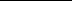 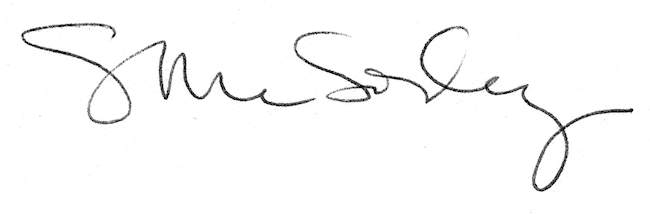 